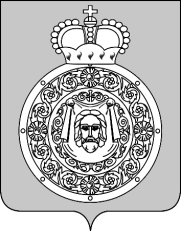 СОВЕТ ДЕПУТАТОВВоскресенского муниципального районаМосковской областиРЕШЕНИЕот 27.05.2016 № 331/27О внесении изменений в решение Совета депутатов Воскресенского муниципального района от 24.04.2009 №102/6 «О Положении о порядке присвоения звания Почетный гражданин Воскресенского района»Совет депутатов Воскресенского муниципального района решил:Внести в решение Совета депутатов Воскресенского муниципального района от 24.04.2009 №102/6 «О Положении о порядке присвоения звания Почетный гражданин Воскресенского района» следующее изменение: п.3.1.  главы третьей «Порядок присвоения звания и награждения» «Положения о порядке присвоения звания Почетный гражданин Воскресенского района» изложить в следующей редакции:«3.1. Звание «Почетный гражданин Воскресенского района» присваивается один раз в два года одной кандидатуре к празднованию Дня Воскресенского района.».Опубликовать настоящее решение в газете «Региональный вестник» и на официальном сайте Воскресенского муниципального района.Настоящее решение вступает в силу с 1 января 2017 года.Заместитель председателя Совета депутатовВоскресенского муниципального района 							Н.Д. Козлов